Visual Aids (Appendix 2)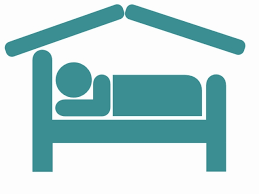 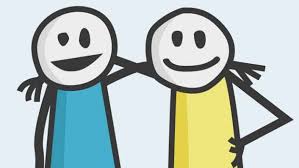 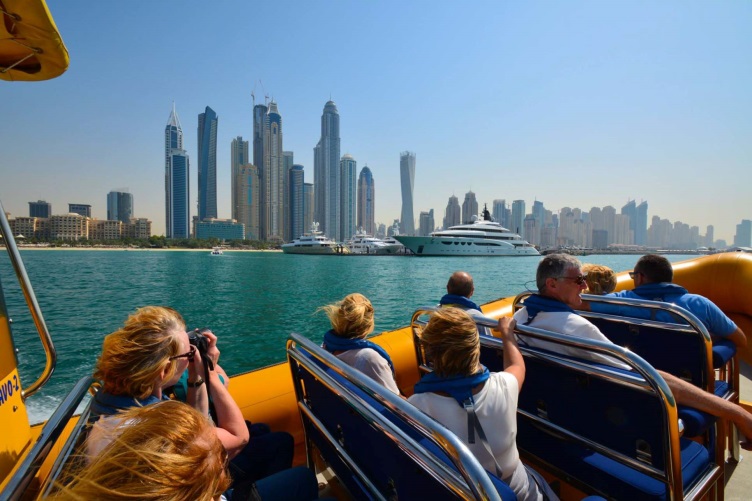 Main Activity WorksheetEnglish Terms Related to Travel!143th WK Speaking LessonSOS Activity – IWTK (I want to Know)143th WK Speaking MT – Yuna & KristineIn your past traveling experience, what was the most embarrassing moment that you ever had?In your past traveling experience, what was one of the funniest moments that you ever had?In your past traveling experience, what was most tasty food you've ever had?In your past traveling experience, where was the most memorable place you've ever visited?In your past traveling experience, who was your best traveling partner? Why?In your past traveling experience, who was your worst travel partner? Why?Where would like to travel in the future? Why?If you have to convince us that you are the best companion to travel with, why is that? Give us 3 reasons.☐ Listening    ■Speaking   ☐ Reading   ☐ Grammar ☐ Writing■  Title :  Where would you like to travel?Instructor:Yuna (Yuna Lee)Kristine (Hyunwoo Kim)Level:IntermediateStudents:12Length:30 MinutesMaterials:White board & Color markersRealia : Passport, 6 Name Tag , Question Box (Appendix 1)Visual Aids : Photos of Companion, Accommodation,  Sight-seeing (Appendix 2)Work Sheet for Main Activity : Role-play “Travel Agency”Work Sheet for SOS Activity : “Personal Travel Experience”Aims (Objectives)Ss will be able to speak fluently by sharing their opinions by doing traveling agency role-playing  (Communication) Ss will work cooperatively in pairs and group by sharing information that is unique to each student  (Group Dynamics)Teacher’s Personal Aim : Encourage the Ss to speak focusing on fluency > AccuracyLanguage Skills:Listening :  Teacher’s elicitation, Teacher’s explanation of realia, Other Ss’s responses to interview, Other Ss personal experienceSpeaking : Asking and answering during interview, Discussing Reading : Worksheet Writing:  Filling partner(Customer)’s information during interviewLanguage Systems:Grammar: Where would you like to go? What would you like to do?  Lexis : Companion, Accommodation, Sight-seeingPhonology : Correcting Pronunciation (V vs B : Travel)Discourse : Discussing setting travel plan as their role-playFunction: Asking for information, Giving Information, planning the tripAssumptions:How the class is set up and run : Pair & Group Ss are familiar with each other and the classroom setting / environmentSs enjoy role-playing, and planning imaginational the tripAnticipated Errors and Solutions:If some student don’t have much experience in traveling Give them worksheet for the travel agency consultation roleIf some student have different preference about travelingExplain to Ss that it is important to respect other people’s culture & preference.If there are some time leftSOS activity: “IWTK (I want to know)” References:Visual Aids Picture (accommodation) images.png > Link Download Picture (Companion) 다운로드.jpg > Link Download Picture (sightseeing) 다운로드.jpg > Link Download Pre-taskPre-taskPre-taskPre-taskMaterials : Realia (Passport), Visual Aids ( Accommodation, Companion,  Sight-seeing ), Marker, Question BoxMaterials : Realia (Passport), Visual Aids ( Accommodation, Companion,  Sight-seeing ), Marker, Question BoxMaterials : Realia (Passport), Visual Aids ( Accommodation, Companion,  Sight-seeing ), Marker, Question BoxMaterials : Realia (Passport), Visual Aids ( Accommodation, Companion,  Sight-seeing ), Marker, Question BoxTimeSet UpStudent ActivityProcedure / Teacher Talk30secWholeClassListening, answering question<Greeting & Brief Rapport>“Hi, everyone! How are you?”“This is Yuna and Kristine. Today you will have fun speaking class with interesting topic we have prepared for you.”“Can you guess what our topic is by guessing the object we brought?”5minWholeclass- Guessing the Realia- Answering to teacher’s questions<Introducing a topic by guessing>Make Ss guess the Realia (Not show them yet) “Can you guess what is in the box?”(HINT) “I am square and If you are Korean I am green.”(If Ss don’t get it give second hint.)“If you haven’t been aboard I am clean.”Ss anwser “Passport” -> Show them Passport (Realia)<Ecilitating>“Great! Can you guess what is our topic is?.”“Okay before we get into our topic we are going to learn few vocabularies that are related to travel.”“Yes that’s right! If you think about traveling what are the words that pops up into your head?“Okay that’s very good and also what are things are important when you travel?”Ss answer<Learn Vocabulary> : Accommodation, Companion, Sight-seeingShow Visual Aids & Write on board<ICQ>“What are the examples of an accommodation?”“Can your friends house can be an accommodation?”Why do need companion when you travel?”“Can animal be your travel companion?”“Which country has pyramid for sightseeing?”“Which country has tallest building for sightseeing?” “Where are some good sightseeing places in Seoul?”Task PreparationTask PreparationTask PreparationTask PreparationMaterials : Passport Realia, Visual Aids ( Accommodation, Companion,  Sight-seeing ) Materials : Passport Realia, Visual Aids ( Accommodation, Companion,  Sight-seeing ) Materials : Passport Realia, Visual Aids ( Accommodation, Companion,  Sight-seeing ) Materials : Passport Realia, Visual Aids ( Accommodation, Companion,  Sight-seeing ) TimeSet UpStudent ActivityProcedure / Teacher Talk5minWholeclass- Understanding the activity by see the worksheet and listening to the teacher’s explanation.- Answering1: Role Play Work Sheet<Instruction>“That was very good. Now we are going to do the role playing activity. Situation of role playing is travel agency office. One of you came to plan the vacation and the other person will recommend the destination. *Handout the worksheet & name tag.<Demonstration 30sec>“It was simple version but for your activity we would like you to use all of the words that are listed on the worksheet.”“You can freely decide with your partner which one you will be acting, and as a customer role you may also use the words on this work sheet.”<CCQ>“Can customer use these words also?”“Can you act like you have or haven’t been the place?”“Do you have to use how many words on this work sheet?”10minPair- Role-playing acting, Speaking”We want you guys make a pair for the main activity but this class I want you to sit with someone in your table but not the partner who is sitting next to you so that we would get to know each other more.”“Okay you may begin”(Discretely monitor Ss making sure they are following the rules and actively communicating)“2 more minutes to discuss”“Alright now I want you to finish the conversation.”Task RealizationTask RealizationTask RealizationTask RealizationMaterials: Role-play work sheet, Name Tag Materials: Role-play work sheet, Name Tag Materials: Role-play work sheet, Name Tag Materials: Role-play work sheet, Name Tag TimeSet UpStudent ActivityTeacher Talk5minWholeclass- Discussing- Few Ss Demonstrating in front of the class - Ss Exchanging Feedback3. Discuss“Okay Did everyone like their recommended destination for a vacation? Was there any surprise?”“Is there anyone who would really like to demonstrate in front of the class??” <Get volunteer pair to demonstrate.>“Wow, Thank you. You can go back to your seat now.”<Ask for Ss<->Ss Feedback instead of giving it away>“What do you think about their performance?”“Were they smooth like as if there in a real situation?”“What do you think?”“They have used all the terms and nice recommendation.” (Feedback)*Get 1 more demonstration if time is enoughPost ActivityPost ActivityPost ActivityPost ActivityMaterials: NoneMaterials: NoneMaterials: NoneMaterials: NoneTimeSet UpStudent ActivityTeacher Talk2minWhole Class- Ss Exchanging Feedback<Feedback>“What was most difficult and fun thing about this activity?”(Expected Answers : Not having enough experience in traveling, Using all the worksheet vocabulary, Acting for not related field…etc)Listen to students Feedback on the activityGive Feedback<Language Focus>Error Correction of Grammar“Did you enjoy today’s activity? We hope you had fun trying to engage with the role of the travel agent company.”“Good job everyone.”SOS ActivitySOS ActivitySOS ActivitySOS ActivityMaterials: ???Materials: ???Materials: ???Materials: ???TimeSet UpStudent ActivityTeacher Talk3minWhole group- Reading - Present Public Speaking <instruction>“Since we have some time left, we will play some more fun activity called ‘IWNT :  I want to know’”“Here, we want you to pick one folded piece of paper for each and read what’s written.”Let Ss pick one paper for each.“After you are done reading the sentence then fold the paper back to how it was and write down your classmate’s name that you want to ask that question.”“Don’t wirte your name it will be anonymous.”Collect the paper back to the box.“Can someone pick one paper and the sentence for us?”“Everyone understood the question?”“Who’s name is written on the back?”“000, Can you share your experience with the class?”Play the activity until class is over.“Thank you everyone. Hope to see you next time!”TravelDateto book / bookingArrive / ArrivalSouvenirLeaveDepartReturnBrochureSight seeingLocal FoodSwimming PoolWater SportsWinter SportsActivityPriceOne-wayTicketMapSingleTicketTravel AgencyReservationHolidayBusiness TripDelayCancellation PolicyAccommodationCancel a bookingCompanionPick-up ServiceRent a carRelaxation Spa MassageJourneyEnjoy